สรุปผลการดำเนินงาน รอบ 12 เดือน ปีงบประมาณ พ.ศ. 2565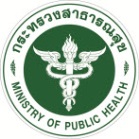 อำเภอ แม่เมาะ            งานบริการ     1.ประเด็น : …ผู้สูงอายุ……2.เป้าประสงค์ :  1. ผู้สูงอายุสุขภาพดี “ ไม่ล้ม ไม่ลืม ไม่ซึมเศร้า กินข้าวอร่อย”		 2. ผู้สูงอายุสุขภาพดี ดูแลตนเองได้ และมีคุณภาพชีวิตที่ดี3.ตัวชี้วัด  :      กระทรวงสาธารณสุข :   1.  ร้อยละของผู้สูงอายุที่มีภาวะพึ่งพิงได้รับการดูแลตาม Care Plan                    2. ผู้สูงอายุมีพฤติกรรมสุขภาพที่พึงประสงค์ได้รับการดูแลทั้งใน  สถานบริการและในชุมชน          3. ร้อยละของผู้สูงอายุที่ผ่านการคัดกรองและพบว่าเป็น Geriatric Syndromes ได้รับการดูแลรักษาในคลินิกผู้สูงอายุ         จังหวัดลำปาง :คนลำปางเริ่มสูงอายุเมื่ออายุ 65 ปี  กลุ่มอายุ 55 -59 ปีได้รับการเตรียมความพร้อมในการดูแลสุขภาพ 50 คน /อำเภอ   (Pre Aging Program)          2. อยู่ลำปางไม่ลำพัง ผู้สูงอายุที่มีภาวะพึ่งพิงได้รับการดูแล4.กลยุทธ์ :      1.  เฝ้าระวังและส่งเสริมสุขภาพเชิงรุก          2. .การพัฒนาระบบบริการสุขภาพ         3. พัฒนาสถานบริการทุกระดับให้ผ่านเกณฑ์ การจัดสิ่งแวดล้อมที่เอื้อต่อผู้สูงอายุ/พิการ(universal  design )         4. การพัฒนาบุคลากร         5. การสร้างการมีส่วนร่วมของภาคีเครือข่าย                   6. การบริหารจัดการข้อมูล  5.ผลการดำเนินงานรหัส 020604 โครงการส่งเสริมสุขภาพผู้สูงอายุ อำเภอแม่เมาะ	5.1 เชิงปริมาณ		  5.2 เชิงคุณภาพ    จากการประเมินความสามารถในการทำกิจวัตรประจำวัน (ADL) พบว่า กลุ่ม Healthy aging ลดลง จาก ปี 2563 =98.27 ,ปี2564=97.16, ปี 2565=96.49  และจากการประเมินพฤติกรรมสุขภาพผู้สูงอายุ พบว่า ผู้สูงอายุมีพฤติกรรมสุขภาพที่พึงประสงค์ทั้ง  8 ข้อ   ข้อที่ได้คะแนนน้อยที่สุด 3 ลำดับ ได้แก่ การดื่มเครื่องดื่มแอลกอฮอล์ การนอนหลับ และการกินผักผลไม้ 6.ปัญหาและแนวทางการดำเนินงานพัฒนา				         ผู้รับผิดชอบ     นางวัชรี  คำภิระปาวงศ์                                                ตำแหน่ง	        พยาบาลวิชาชีพชำนาญการกลุ่มงาน	บริการปฐมภูมิและองค์รวมโทรศัพท์	0961317491e-mail	watchareekpw@gmail.comวัน/เดือน/ปี	08/05/65ตัวชี้วัดปีงบประมาณ 2562ปีงบประมาณ 2562ปีงบประมาณ 2563ปีงบประมาณ 2563ปีงบประมาณ 2564ปีงบประมาณ 2564ปีงบประมาณ 2565(6 เดือน)ปีงบประมาณ 2565(6 เดือน)ตัวชี้วัดเป้าผลงานเป้าผลงานเป้าผลงานเป้าผลงาน๑. ผู้สูงอายุได้รับการประเมินความสามารถในการทำกิจวัตรประจำวัน (ADL) ร้อยละ8010095.9710090.0510087.878074.252. ผู้สูงอายุมีพฤติกรรมสุขภาพที่พึงประสงค์ อย่างน้อยร้อยละ 5๐705 (770)25.06(193)3. พระสงฆ์มีพฤติกรรมสุขภาพที่พึงประสงค์ ทั้ง 7 ด้าน ร้อยละ 15ร้อยละ 15กำลังดำเนินการปัญหาแนวทางการพัฒนา1.การลงข้อมูลการประเมินคัดกรองสุขภาพยังไม่ครบ ในบางตำบล เช่น ตำบลแม่เมาะ (55%)2.ยังไม่ได้ดำเนินกิจกรรม บางกิจกรรมในโครงการเนื่องจากเป็นโครงการที่ใช้งบท้องถิ่น และกำลังอนุมัติโครงการในเดือน พค.นี้ เร่งดำเนินการในไตรมาสนี้ 